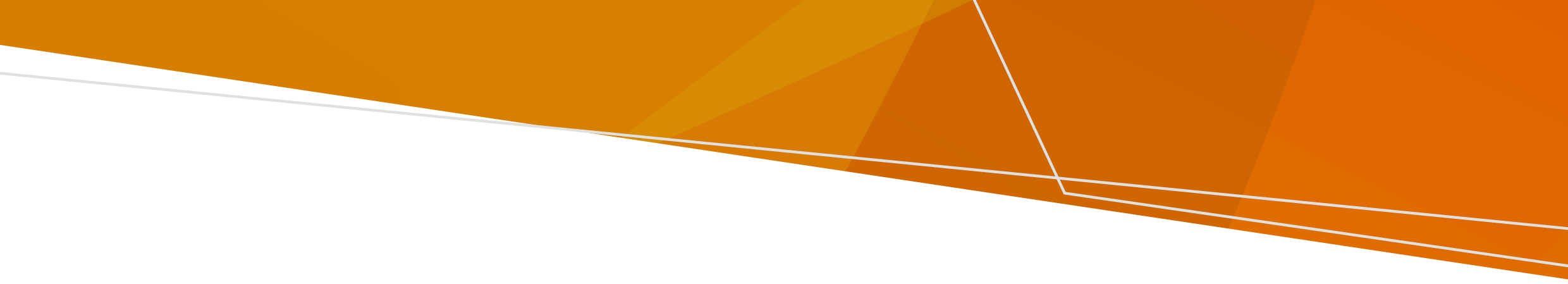 ក្រោយទឹកជំនន់ ក្រុមហ៊ុនផ្គត់ផ្គង់ទឹករបស់អ្នកនឹងណែនាំអ្នកថាតើទឹកចេញពីក្បាលរ៉ូប៊ីណេរបស់អ្នកមានសុវត្ថិភាពក្នុងការផឹកឬអត់ ពួកគេអាចចេញ៖ ការណែនាំកុំផឹកទឹក៖ ទឹករបស់អ្នកមានសារធាតុគីមី និងជាតិពុលដែលអាចមានគ្រោះថ្នាក់ ហើយការផឹកទឹកនេះអាចធ្វើឱ្យអ្នកឈឺខ្លាំង។ការណែនាំឱ្យដាំទឹក៖ ទឹករបស់អ្នកអាចមានមេរោគ ហើយអ្នកត្រូវតែដាំទឹកមុនពេលប្រើវា។ ការផឹកទឹកមិនបានដាំឆ្អិនអាចធ្វើឱ្យអ្នកឈឺ។ អ្វីខ្លះដែលអ្នកត្រូវធ្វើ ប្រសិនបើអ្នកមិនអាចផឹកទឹកចេញពីក្បាលរ៉ូប៊ីណេអ្នកមិនអាចផឹកទឹកចេញពីក្បាលរ៉ូប៊ីណេបានទេ ប្រសិនបើក្រុមហ៊ុនផ្គត់ផ្គង់ទឹករបស់អ្នកបានចេញ ‘ការណែនាំកុំផឹកទឹក’។ អ្នកគួរតែ៖ កុំផឹកទឹកចេញពីក្បាលរ៉ូប៊ីណេពីតំបន់ដែលបានរងផលប៉ះពាល់ កុំដាំទឹក សម្អាតទឹកដែលមានជាតិក្លរីន ឬថ្នាំធ្វើឱ្យស ពីព្រោះវានឹងមិនធ្វើឱ្យទឹកមានសុវត្ថិភាពទេ។ ប្រើទឹកដបសម្រាប់ផឹក រៀបចំធ្វើម្ហូប ភេសជ្ជៈ និងលាយទឹកដោះគោសម្រាប់ទារក ធ្វើទឹកកក ដុសធ្មេញ ឬទឹកផឹកសម្រាប់សត្វចិញ្ចឹម។ នៅក្នុងស្ថានភាពខ្លះ អ្នកអាចប្រើប្រាស់ទឹកចេញពីក្បាលរ៉ូប៊ីណេដើម្បីសម្អាតបង្គន់ លាងដៃរបស់អ្នក សម្រាប់ងូតទឹក (ធានាថាមិនលេបចូល) និងបោកសម្លៀកបំពាក់។ ឈប់ប្រើទឹក ហើយទាក់ទងវេជ្ជបណ្ឌិតរបស់អ្នក ប្រសិនបើអ្នកជួបប្រទះការរលាកស្បែក ឬប្រតិកម្មណាមួយផ្សេងទៀត។ក្រុមហ៊ុនផ្គត់ផ្គង់ទឹករបស់អ្នក នឹងប្រាប់អ្នកឱ្យដឹង នៅពេលវាមានសុវត្ថិភាពក្នុងការផឹកទឹកចេញពីក្បាលរ៉ូប៊ីណេរបស់អ្នក។ អ្វីខ្លះដែលអ្នកត្រូវធ្វើ ប្រសិនបើអ្នកត្រូវការដាំទឹកចេញពីក្បាលរ៉ូប៊ីណេ  ប្រសិនបើក្រុមហ៊ុនផ្គត់ផ្គង់ទឹករបស់អ្នកបានចេញ 'ការណែនាំឱ្យដាំទឹក' នោះអ្នកត្រូវដាំទឹកចេញពីក្បាលរ៉ូប៊ីណេរបស់អ្នក ដើម្បីដាំទឹកចេញពីក្បាលរ៉ូប៊ីណេរបស់អ្នក ឱ្យមានសុវត្ថិភាពក្នុងការផឹក៖ ដាំទឹកទាល់តែពុះខ្ជោល រហូតដល់អ្នកឃើញពពុះអណ្តែតចេញពីបាតឆ្នាំង ឬកំសៀវ សម្រាប់រយៈពេលជាប់ៗគ្នា។ ទុកទឹកឱ្យត្រជាក់ មុនពេលប្រើ។កំសៀវដែលមានប៊ូតុងបិទដោយស្វ័យប្រវត្តិគឺមានលក្ខណៈសមស្រប។ កំសៀវដែលមានសីតុណ្ហភាពប្រែប្រួលត្រូវកំណត់ដល់ដាំពុះ។ រក្សាទុកទឹកឆ្អិននៅក្នុងធុងមួយដែលស្អាត និងបិទជិតទុកទឹកឱ្យត្រជាក់ មុនពេលប្រើត្រូវប្រុងប្រយ័ត្នដើម្បីជៀសវាងការរងរបួសដោយរលាក។គួរប្រើទឹកឆ្អិនសម្រាប់ផឹក រៀបចំធ្វើម្ហូប ភេសជ្ជៈ និងលាយទឹកដោះគោទារក ធ្វើទឹកកក ដុសធ្មេញ និងទឹកផឹករបស់សត្វចិញ្ចឹម។ អាចប្រើទឹកមិនទាន់ដាំឆ្អិនសម្រាប់លាងដៃ ងូតទឹក (ធានាថាទឹកមិនលេបចូល) សម្រាប់លាងបង្គន់ លាងចានឆ្នាំង និងសម្លៀកបំពាក់ ឬលាងសម្អាតនៅក្រៅអគារ។ ក្រុមហ៊ុនផ្គត់ផ្គង់ទឹករបស់អ្នកនឹងប្រាប់អ្នកឱ្យដឹងនៅពេលណាវាមានសុវត្ថិភាពក្នុងការផឹកទឹកចេញពីក្បាលរ៉ូប៊ីណេរបស់ដោយមិនចាំបាច់ដាំ។ ទទួលបានជំនួយសូមទាក់ទងក្រុមហ៊ុនផ្គត់ផ្គង់ទឹករបស់អ្នក សម្រាប់ព័ត៌មាន <www.water.vic.gov.au/water-industry-and-customers/know-your-water-corporation>។ ប្រសិនបើអ្នកព្រួយបារម្ភថាអ្នកបានប្រើទឹកកខ្វក់ ឬជួបប្រទះនឹងរោគសញ្ញាដូចឈឺពោះ សូមទាក់ទងវេជ្ជបណ្ឌិតរបស់អ្នក។ដើម្បីទទួលបានការបោះពុម្ពផ្សាយនេះជាទម្រង់ដែលអាចចូលប្រើប្រាស់បាន សូមអ៊ីមែលទៅ pph.communications@health.vic.gov.auទឹកផឹក ក្រោយទឹកជំនន់ព័ត៌មានស្តីពីនៅពេលណា និងរបៀបផឹកទឹកប្រកបដោយសុវត្ថិភាព ក្រោយទឹកជំនន់ Khmer | ភាសាខ្មែរOFFICIAL